St Botolph’s Church of England Primary School Sports Premium Grant 2021-2022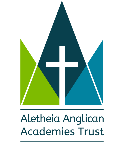 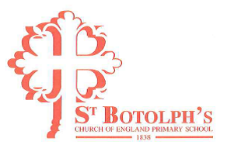 Key achievements to date:Areas for further improvement and baseline evidence of need:Our Year 5/6 Netball team came 1st in the 5-a-side Trust Tournament.Working together within the Trust PE and Performing Arts team.Swimming for Year 4, 5 and 6Professional development for teachersDevelop engagement in regular exercise – introduce Cycle Mania, Active Mornings and Active PlayDevelop celebration of pupil achievementsAdd more playground markings to encourage engagement in active play during break and lunchtimesMeeting national curriculum requirements for swimming and water safetyPlease complete all of the below*:What percentage of your current Year 6 cohort swim competently, confidently and proficiently over a distance of at least 25 metres?62%What percentage of your current Year 6 cohort use a range of strokes effectively [for example, front crawl, backstroke and breaststroke]?52%What percentage of your current Year 6 cohort perform safe self-rescue in different water-based situations?52%Schools can choose to use the Primary PE and Sport Premium to provide additional provision for swimming but this must be for activity over and above the national curriculum requirements. Have you used it in this way?NoAcademic Year: 2021/22Total fund allocated: £24,851Date Updated: November 2021Date Updated: November 2021Key indicator 1: The engagement of all pupils in regular physical activity – Chief Medical Officer guidelines recommend that primary school children undertake at least 30 minutes of physical activity a day in school.Key indicator 1: The engagement of all pupils in regular physical activity – Chief Medical Officer guidelines recommend that primary school children undertake at least 30 minutes of physical activity a day in school.Key indicator 1: The engagement of all pupils in regular physical activity – Chief Medical Officer guidelines recommend that primary school children undertake at least 30 minutes of physical activity a day in school.Key indicator 1: The engagement of all pupils in regular physical activity – Chief Medical Officer guidelines recommend that primary school children undertake at least 30 minutes of physical activity a day in school.Percentage of total allocation:Key indicator 1: The engagement of all pupils in regular physical activity – Chief Medical Officer guidelines recommend that primary school children undertake at least 30 minutes of physical activity a day in school.Key indicator 1: The engagement of all pupils in regular physical activity – Chief Medical Officer guidelines recommend that primary school children undertake at least 30 minutes of physical activity a day in school.Key indicator 1: The engagement of all pupils in regular physical activity – Chief Medical Officer guidelines recommend that primary school children undertake at least 30 minutes of physical activity a day in school.Key indicator 1: The engagement of all pupils in regular physical activity – Chief Medical Officer guidelines recommend that primary school children undertake at least 30 minutes of physical activity a day in school.21%School focus with clarity on intended impact on pupils:Actions to achieve:Funding allocated:Evidence and impact:Sustainability and suggested next steps:Improve and develop pupil engagement in regular physical activityPurchase playground equipment.£1200More equipment is available for the children to use at lunchtime as a result more children are involved in active play.Continue to ensure the safety and effectiveness of activities through new equipment.Provide targeted activities to involve and encourage the least active children.Introduce Active Play - Teachers to lead an activity or game at lunchtime.Introduce Active Mornings – Joe Wickes, GoNoodle or any other fitness/dance videos to be available as a choice activity for Early Work.Book Fun Play to add playground markings£3929Children enjoy taking part in games led by teachers.Discussed with teachersJust Markings will be adding playground markings over the summer holidays.Lunchtime activity timetable to be put in place to ensure variation and build engagement. Aim to incorporate this into the timetable weekly to begin with a view to increaseTeachers to model how to use the new markings and ensure safety rules are followed consistently.Increase the range of sports clubs available and the number of participants over the yearTarget non-engagers through questionnaires and adapt provision where possible N/ASchool council representatives made suggestions of new clubs in their meetings. Teachers responded to these suggestions and provided the requested clubs. Activity club participation is high. Create new ‘Activity Leader’ role - Two children per class. Develop understanding of what contributes to a healthy active lifestyle.Age-related discussions during RSHE and PE lessons.N/AChildren are more aware of the importance of hydration, diet and physical activity.Work with RSHE lead to evidence pupil learning.Key indicator 2: The profile of PE and sport being raised across the school as a tool for whole school improvementKey indicator 2: The profile of PE and sport being raised across the school as a tool for whole school improvementKey indicator 2: The profile of PE and sport being raised across the school as a tool for whole school improvementKey indicator 2: The profile of PE and sport being raised across the school as a tool for whole school improvementPercentage of total allocation:Key indicator 2: The profile of PE and sport being raised across the school as a tool for whole school improvementKey indicator 2: The profile of PE and sport being raised across the school as a tool for whole school improvementKey indicator 2: The profile of PE and sport being raised across the school as a tool for whole school improvementKey indicator 2: The profile of PE and sport being raised across the school as a tool for whole school improvement28%School focus with clarity on intended impact on pupils:Actions to achieve:Funding allocated:Evidence and impact:Sustainability and suggested next steps:Celebrate pupils’ achievements in PE and sport Teachers to allocate time each week in class to discuss and celebrate sporting achievements and display photos of children on the class ‘Sports Stars’ posters.Report achievements in the newsletter.Teachers to award wristbands regularly for demonstrating core values Present termly medals/ trophies  £700More children are bringing in photos/trophies etc to share their achievements. Sport’s star awards have been very popular Sport’s star awards to be continued.Update and purchase new sports equipment to be used during P.E sessions Audit and check current P.E equipment to see what needs updating. £2000Equipment has been ordered for next academic year. OngoingHealthy Living WeekInvite local sports club leaders into school to lead sports sessions throughout the week and hire equipment£3000Positive feedback given from teachers, pupils and parents. Teachers were pleased with the high level of engagement and enthusiasm. Pupils enjoyed having the opportunity to try new sports.  OngoingActivity leaders to make suggestions for healthy living week next year. Develop the profile of Inter-house competitionsDisplay board in the school hall to show winners for each term in each key stageN/AInter-house competitions carried out throughout the year and children have enjoyed these. OngoingNeed to provide a display board for results.Promote identity and unity in school sport.Provide staff with official sports uniform and replenish pupil kit£1200Sports kit ordered for next academic year. Renew kit when necessary. Key indicator 3: Increased confidence, knowledge and skills of all staff in teaching PE and sportKey indicator 3: Increased confidence, knowledge and skills of all staff in teaching PE and sportKey indicator 3: Increased confidence, knowledge and skills of all staff in teaching PE and sportKey indicator 3: Increased confidence, knowledge and skills of all staff in teaching PE and sportPercentage of total allocation:Key indicator 3: Increased confidence, knowledge and skills of all staff in teaching PE and sportKey indicator 3: Increased confidence, knowledge and skills of all staff in teaching PE and sportKey indicator 3: Increased confidence, knowledge and skills of all staff in teaching PE and sportKey indicator 3: Increased confidence, knowledge and skills of all staff in teaching PE and sport20% School focus with clarity on intendedimpact on pupils:Actions to achieve:Fundingallocated:Evidence and impact:Sustainability and suggestednext steps:Teacher knowledgeTeachers to shadow/learn from experienced sports apprentice and specialist secondary PE staff when developing sequences of learning about fundamental key skills and competitive play. £3,222.00Teachers continue to develop ideas for their own teaching practice.  OngoingProfessional developmentTrain staff to support high quality swimming and water safety lessons.Upskill PE Leader and teaching staff with Primary School PE Specialism.£600No local courses available.Find a course for the next academic year. Teacher confidenceTrack confidence and competence through observations and questionnairesStaff meetings to support PE lesson delivery.£1300Teachers worked with dance specialist to develop their confidence in teaching dance. Purchase a PE scheme of work to support staff with planning and assessment of PE lessons. Key indicator 4: Broader experience of a range of sports and activities offered to all pupilsKey indicator 4: Broader experience of a range of sports and activities offered to all pupilsKey indicator 4: Broader experience of a range of sports and activities offered to all pupilsKey indicator 4: Broader experience of a range of sports and activities offered to all pupilsPercentage of total allocation:Key indicator 4: Broader experience of a range of sports and activities offered to all pupilsKey indicator 4: Broader experience of a range of sports and activities offered to all pupilsKey indicator 4: Broader experience of a range of sports and activities offered to all pupilsKey indicator 4: Broader experience of a range of sports and activities offered to all pupils25% School focus with clarity on intendedimpact on pupils:Actions to achieve:Fundingallocated:Evidence and impact:Sustainability and suggestednext steps:Access to a broader range of sportsTo provide a subsidy towards Year 6 pupils attending a school residential where they are able to experience outdoor and adventurous activities including zip line, rock climbing. £2000All children enjoyed their residential trip and took part in activities that they had not experienced before.OngoingAccess to a broader range of sportsBook ‘Bikeability’ for children in Year 6.Book ‘Cycle Mania’ day for children in Year 2£600£600All children passed their Bikeability training.Found a better package to provide staff with CPDLiaise with Born2Ride leaders and book for next academic year. Access to a broader range of sportsTeachers to offer a range of sports clubsN/AActivity club participation is high.Create new ‘Activity Leader’ role - Two children per class.Teachers to lead suggested clubs.Access to a broader range of sportsIntroduce sport and exercise school trips and provide a subsidy£3000Contacted local activity centres and have contacts ready for implementation next academic year. Book tripsKey indicator 5: Increased participation in competitive sportKey indicator 5: Increased participation in competitive sportKey indicator 5: Increased participation in competitive sportKey indicator 5: Increased participation in competitive sportPercentage of total allocation:Key indicator 5: Increased participation in competitive sportKey indicator 5: Increased participation in competitive sportKey indicator 5: Increased participation in competitive sportKey indicator 5: Increased participation in competitive sport6% School focus with clarity on intendedimpact on pupils:Actions to achieve:Fundingallocated:Evidence and impact:Sustainability and suggestednext steps:Participate in local sports competitions.Fees paid for competition entries for local sporting events within Kent (Take Pride). Ensure local competitions are entered. £5001st place in the Trust Netball2nd place in Active Kent Rugby 3rd place in a Basketball tournament 2nd place in Active Kent Hockey 3rd place in Trust Football 3rd place in the Trust Sports DayOpen sports trials for every event and pre-event training sessionsParticipate in local sports competitions.Work with Trust Sports Leaders to arrange inter-trust competitions. Hold an event for all schools in the trust.£1000Events for schools didn’t go aheadWork with Rosherville C of E Primary School to provide small competitions throughout the year. Close proximity relieves issues surrounding transport. Investigate possibility of extending this to other local Trust schools.  